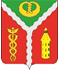 АДМИНИСТРАЦИЯ ГОРОДСКОГО ПОСЕЛЕНИЯ ГОРОД КАЛАЧКАЛАЧЕЕВСКОГО МУНИЦИПАЛЬНОГО РАЙОНАВОРОНЕЖСКОЙ ОБЛАСТИП О С Т А Н О В Л Е Н И Е«03» февраля 2021 г.	№ 33г. КалачОб утверждении Положения о представлении гражданами, претендующими на замещение должностей руководителей муниципальных учреждений, а также руководителями муниципальных учреждений сведений о своих доходах, об имуществе и обязательствах имущественного характера и о доходах, об имуществе и обязательствах имущественного характера своих супруга (супруги) и несовершеннолетних детейВ соответствии со статьей 275 Трудового кодекса Российской Федерации, статьей 8 Федерального закона от 25.12.2008 N 273-ФЗ "О противодействии коррупции", Указом Президента Российской Федерации от 23.06.2014 № 460 «Об утверждении формы справки о доходах, расходах, об имуществе и обязательствах имущественного характера и внесении изменений в некоторые акты Президента Российской Федерации» администрация городского поселения город Калач Калачеевского муниципального района Воронежской области п о с т а н о в л я е т:1. Утвердить Положение о представлении гражданами, претендующими на замещение должностей руководителей муниципальных учреждений, а также руководителями муниципальных учреждений сведений о своих доходах, об имуществе и обязательствах имущественного характера и о доходах, об имуществе и обязательствах имущественного характера своих супруга (супруги) и несовершеннолетних детей согласно приложению.2. Признать утратившим силу постановление администрация городского поселения город Калач Калачеевского муниципального района Воронежской области от «26» марта 2013 года № 61 «Об утверждении Положения о предоставлении лицом, поступающим на работу на должность руководителя муниципального учреждения, а также руководителем муниципального учреждения городского поселения город Калач Калачеевского муниципального района Воронежской области сведений о своих доходах, об имуществе и обязательствах имущественного характера и о доходах, об имуществе и обязательствах имущественного характера супруги (супруга) и несовершеннолетних детей».3. Опубликовать настоящее постановление в Вестнике муниципальных нормативных правовых актов городского поселения город Калач Калачеевского муниципального района Воронежской области и разместить на официальном сайте http://gorod363.ru/ в сети Интернет.4. Настоящее постановление вступает в силу с момента опубликования.5.Контроль за исполнением настоящего постановления оставляю за собой.Приложениек постановлению администрациигородского поселения город КалачКалачеевского муниципального района Воронежской области от 03.02.2021г. № 33Положение о представлении гражданами, претендующими на замещение должностей руководителей муниципальных учреждений, а также руководителями муниципальных учреждений сведений о своих доходах, об имуществе и обязательствах имущественного характера и о доходах, об имуществе и обязательствах имущественного характера своих супруга (супруги) и несовершеннолетних детей1. Настоящим Положением определяется порядок представления гражданами, претендующими на замещение должностей руководителей муниципальных учреждений городского поселения город Калач Калачеевского муниципального района Воронежской области, и руководителями муниципальных учреждений городского поселения город Калач Калачеевского муниципального района Воронежской области сведений о полученных ими доходах, об имуществе, принадлежащем им на праве собственности, и об их обязательствах имущественного характера, а также сведений о доходах супруга (супруги) и несовершеннолетних детей, об имуществе, принадлежащем им на праве собственности, и об их обязательствах имущественного характера (далее - сведения о доходах, об имуществе и обязательствах имущественного характера).2. Обязанность представлять сведения о доходах, об имуществе и обязательствах имущественного характера возлагается на гражданина, претендующего на замещение должности руководителя муниципального учреждения городского поселения город Калач Калачеевского муниципального района Воронежской области, а также на руководителя муниципального учреждения городского поселения город Калач Калачеевского муниципального района Воронежской области.3. Гражданин, поступающий на должность руководителя муниципального учреждения городского поселения город Калач Калачеевского муниципального района Воронежской области, при поступлении на работу представляет сведения о своих доходах, полученных от всех источников (включая доходы по прежнему месту работы или месту замещения выборной должности, пенсии, пособия и иные выплаты) за календарный год, предшествующий году подачи документов для поступления на работу на должность руководителя муниципального учреждения, сведения об имуществе, принадлежащем ему на праве собственности, и о своих обязательствах имущественного характера по состоянию на 1-е число месяца, предшествующего месяцу подачи документов для поступления на работу на должность руководителя муниципального учреждения, а также сведения о доходах супруга (супруги) и несовершеннолетних детей, полученных от всех источников (включая заработную плату, пенсии, пособия и иные выплаты) за календарный год, предшествующий году подачи гражданином документов для поступления на работу на должность руководителя муниципального учреждения, а также сведения об имуществе, принадлежащем им на праве собственности, и об их обязательствах имущественного характера по состоянию на 1-е число месяца, предшествующего месяцу подачи документов для поступления на работу на должность руководителя муниципального учреждения, по утвержденной Указом Президента Российской Федерации от 23.06.2014 № 460 «Об утверждении формы справки о доходах, расходах, об имуществе и обязательствах имущественного характера и внесении изменений в некоторые акты Президента Российской Федерации» форме справки, заполненной с использованием специального программного обеспечения «Справки БК», размещенного на официальном сайте Президента Российской Федерации или на официальном сайте государственной информационной системы в области государственной службы в информационно-телекоммуникационной сети «Интернет».4. Руководитель муниципального учреждения городского поселения город Калач Калачеевского муниципального района Воронежской области ежегодно, не позднее 30 апреля года, следующего за отчетным, представляет сведения о своих доходах, полученных за отчетный период (с 1 января по 31 декабря) от всех источников (включая заработную плату, пенсии, пособия и иные выплаты), сведения об имуществе, принадлежащем ему на праве собственности, и о своих обязательствах имущественного характера по состоянию на конец отчетного периода, а также сведения о доходах супруга (супруги) и несовершеннолетних детей, полученных за отчетный период (с 1 января по 31 декабря) от всех источников (включая заработную плату, пенсии, пособия и иные выплаты), сведения об их имуществе, принадлежащем им на праве собственности, и об их обязательствах имущественного характера по состоянию на конец отчетного периода по утвержденной Указом Президента Российской Федерации от 23.06.2014 № 460 «Об утверждении формы справки о доходах, расходах, об имуществе и обязательствах имущественного характера и внесении изменений в некоторые акты Президента Российской Федерации» форме справки заполненной с использованием специального программного обеспечения «Справки БК», размещенного на официальном сайте Президента Российской Федерации или на официальном сайте государственной информационной системы в области государственной службы в информационно-телекоммуникационной сети «Интернет».5. Сведения о доходах, об имуществе и обязательствах имущественного характера представляются гражданами, претендующими на замещение должностей руководителей муниципальных учреждений, руководителями муниципальных учреждений в сектор аппарата администрации городского поселения город Калач Калачеевского муниципального района Воронежской области, в ведении которого находится муниципальное учреждение.6. В случае если руководитель муниципального учреждения городского поселения город Калач Калачеевского муниципального района Воронежской области обнаружил, что в представленных им сведениях о доходах, об имуществе и обязательствах имущественного характера не отражены или не полностью отражены какие-либо сведения либо имеются ошибки, он вправе представить уточненные сведения в течение одного месяца после окончания срока, указанного в пункте 4 настоящего Положения.7. В случае если гражданин, поступающий на должность руководителя муниципального учреждения городского поселения город Калач Калачеевского муниципального района Воронежской области, обнаружил, что в представленных им сведениях о доходах, об имуществе и обязательствах имущественного характера не отражены или не полностью отражены какие-либо сведения либо имеются ошибки, он вправе представить уточненные сведения в течение одного месяца со дня представления сведений в соответствии с пунктом 3 настоящего Положения. 8. Сведения о доходах, об имуществе и обязательствах имущественного характера, представляемые в соответствии с настоящим Положением гражданином, претендующим на замещение должности руководителя муниципального учреждения, и руководителем муниципального учреждения, являются сведениями конфиденциального характера, если федеральным законом они не отнесены к сведениям, составляющим государственную тайну.9. Сведения о доходах, об имуществе и обязательствах имущественного характера руководителя муниципального учреждения, его супруги (супруга) и несовершеннолетних детей размещаются на официальном сайте администрации городского поселения город Калач Калачеевского муниципального района Воронежской области в информационно-телекоммуникационной сети «Интернет» в порядке, устанавливаемом нормативными правовыми актами администрации городского поселения город Калач Калачеевского муниципального района Воронежской области.10. Муниципальные служащие, в должностные обязанности которых входит работа со сведениями о доходах, об имуществе и обязательствах имущественного характера, виновные в их разглашении или использовании в целях, не предусмотренных законодательством Российской Федерации, несут ответственность в соответствии с законодательством Российской Федерации.11. Сведения о доходах, об имуществе и обязательствах имущественного характера, представленные в соответствии с настоящим Положением гражданином при назначении его на должность руководителя муниципального учреждения, а также руководителем муниципального учреждения и информация о результатах проверки достоверности и полноты этих сведений приобщаются к личному делу руководителя муниципального учреждения.В случае если гражданин, представивший в администрацию городского поселения город Калач Калачеевского муниципального района справки о доходах, об имуществе и обязательствах имущественного характера, не был назначен на должность руководителя муниципального учреждения, эти справки возвращаются ему по его письменному заявлению вместе с другими документами.12. Непредставление гражданином при поступлении на должность руководителя муниципального учреждения сведений о доходах, об имуществе и обязательствах имущественного характера либо представление заведомо недостоверных или неполных сведений является основанием для отказа в приеме указанного гражданина на должность руководителя муниципального учреждения.13. Невыполнение руководителем муниципального учреждения обязанности по предоставлению сведений о доходах, об имуществе и об обязательствах имущественного характера является правонарушением, влекущим увольнение его с работы в муниципальном учреждении.Глава администрации городского поселения город КалачД.Н. Дудецкий